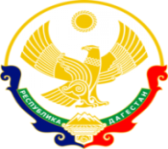 МИНИСТЕРСТВО ОБРАЗОВАНИЯ И НАУКИ РЕСПУБЛИКИ ДАГЕСТАНМКОУ «Бугленская СОШ имени Ш.И.Шихсаидова»Россия, республика Дагестан, 368210, Буйнакский район село Буглен, ул. Спортивная 6,  e-mail :buglen_school@mail.ru    ОГРН:1030500714793 ИНН:0507009667                                                                                                                                                                                                                                   Утвержден:                                                                                                                                                                                                                        директором МКОУ                                                                                                                                                                                                                          «Бугленская СОШ.                                                                                                                                                                                                                 им. Ш.И.ШИХСАИДОВА»                                                                                                                                                                                                                                                                                                       ________ Джаватовой А                                                                                                                                                                                                                       зам. директора по в/р                                                                                                                                                                                                              ________Джахбаровой Д.Г.                                                                                                                                                                                                                            «__»______2018год                                                                ПЛАН ПО РЕАЛИЗАЦИИ РЕСПУБЛИКАНСКОЙ ЦЕЛЕВОЙ ПРОГРАММЫ ПО ПРОФИЛАКТИКЕ БЕЗНАДЗОРНОСТИ И ПРАВОНАРУШЕНИЙ НЕСОВЕРШЕННОЛЕТНИХ.  МКОУ БУГЛЕНСКАЯ СОШ им.Ш.И. ШИХСАИДОВА       В МКОУ «Бугленская СОШ. имени Ш.И.Шихсаидова» ежедневно проводяться мероприятия , беседы ,встречи, игры , делается все возможное для реализации всех творческих и спортивных возможностей учащихся .Почти все наши ученики реализует свои творческие и спортивныевозможности в разных секциях и кружках.        13.10.18г МКОУ «Бугленская СОШ .имени Ш.И.Шихсаидова» классный час-  Подросток в мире вредных привычек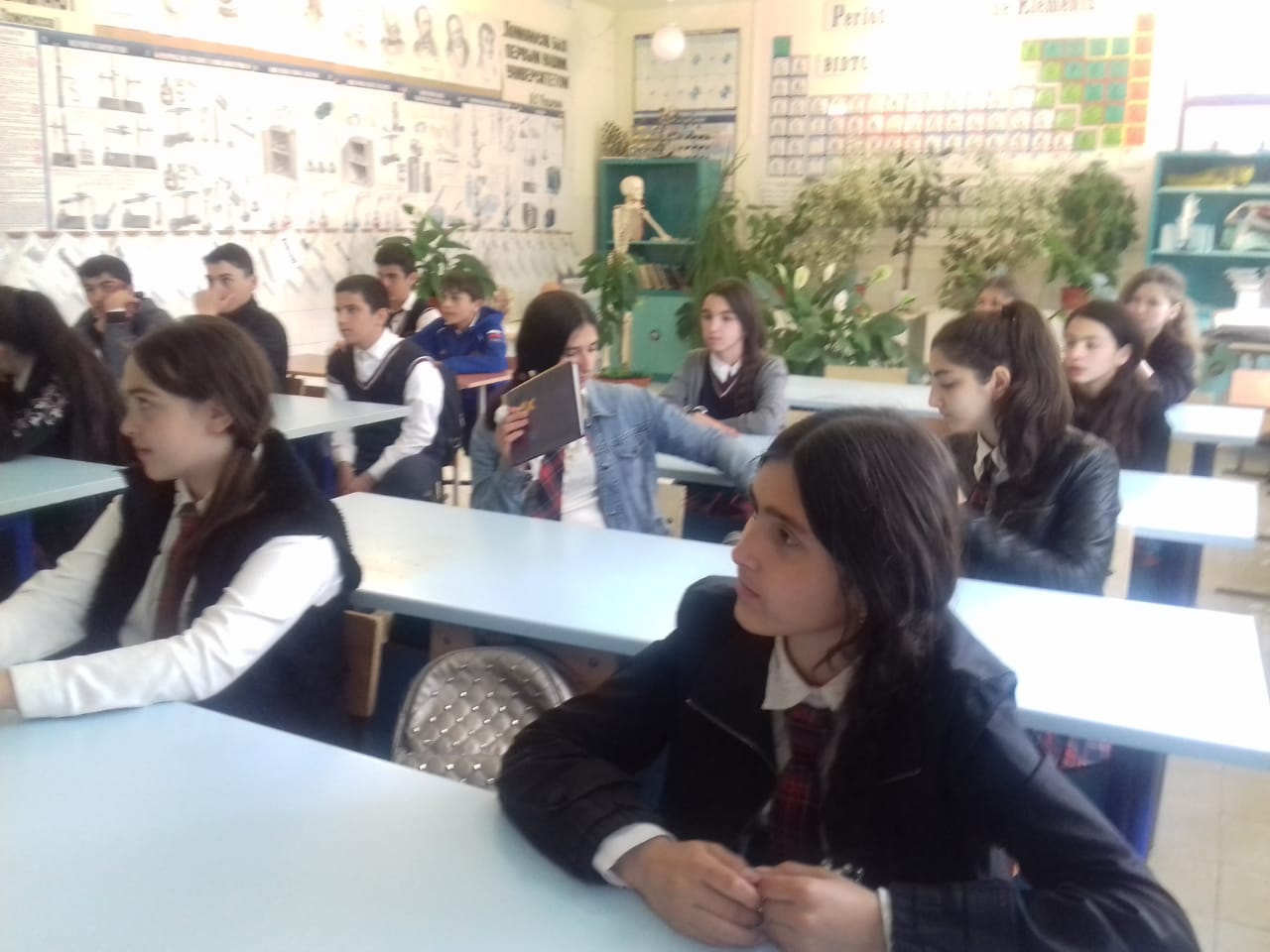 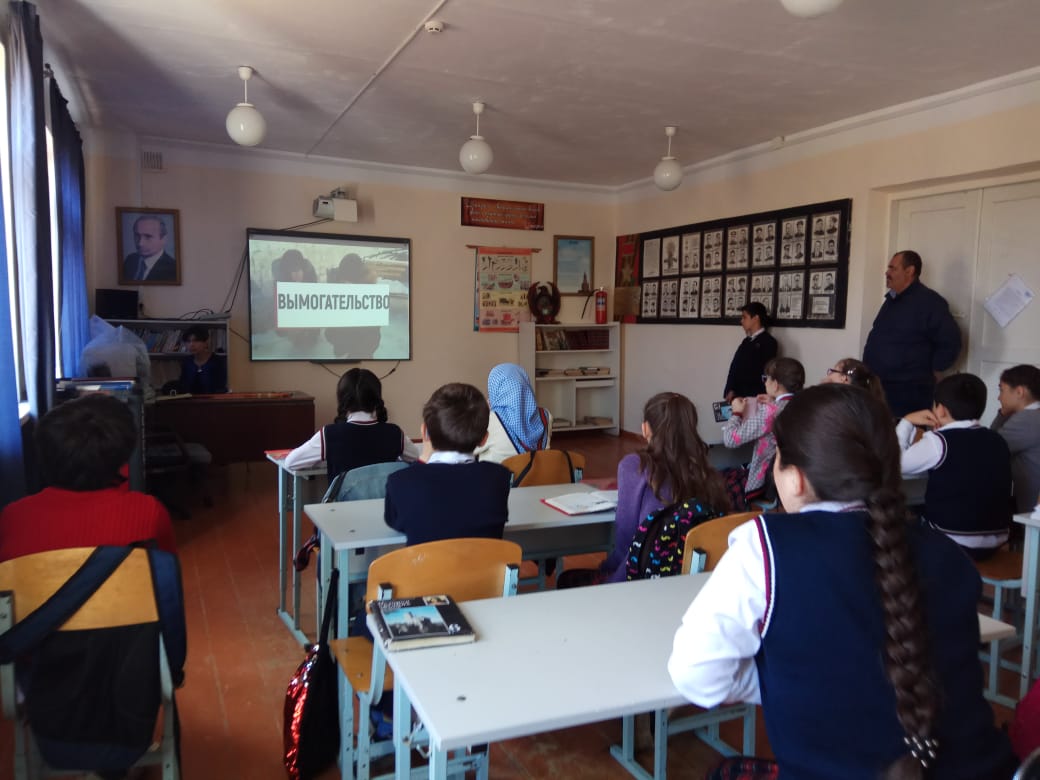 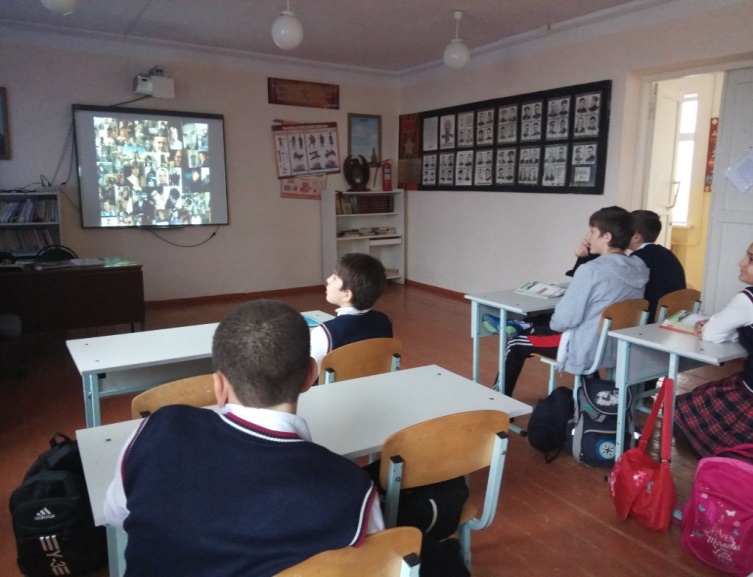 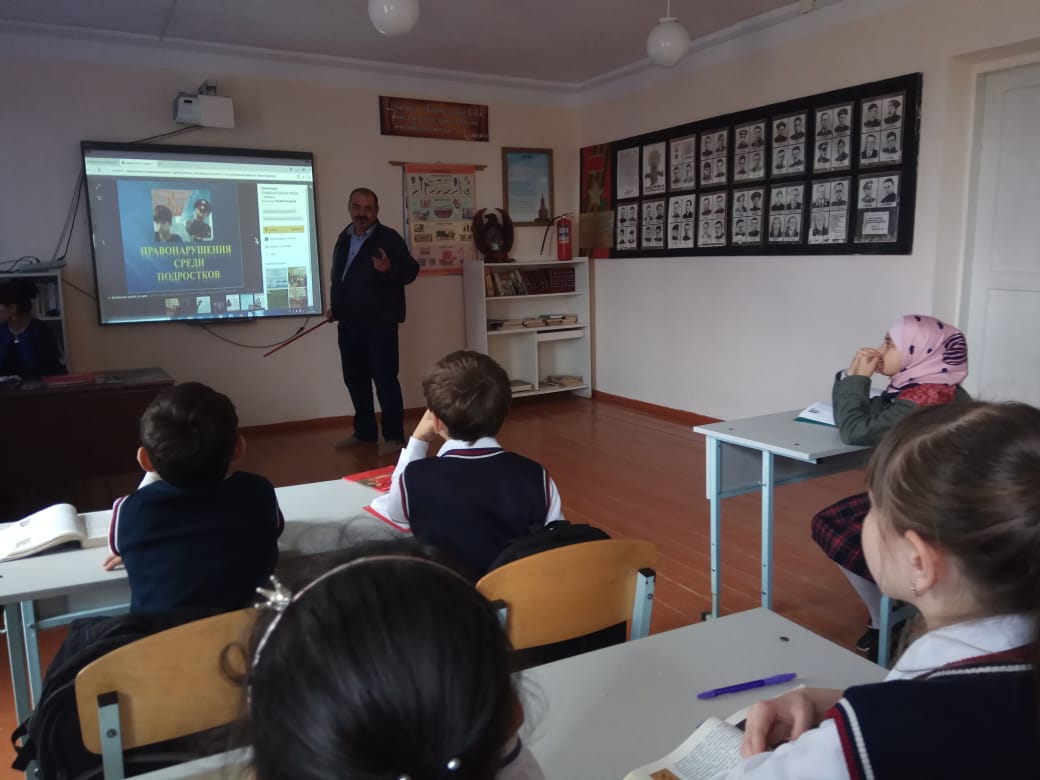 16.11.18. МКОУ «Бугленская СОШ. имени Ш.И.Шихсаидова» Беседа с родителями  на тему  «Пока беда не вошла в дом…»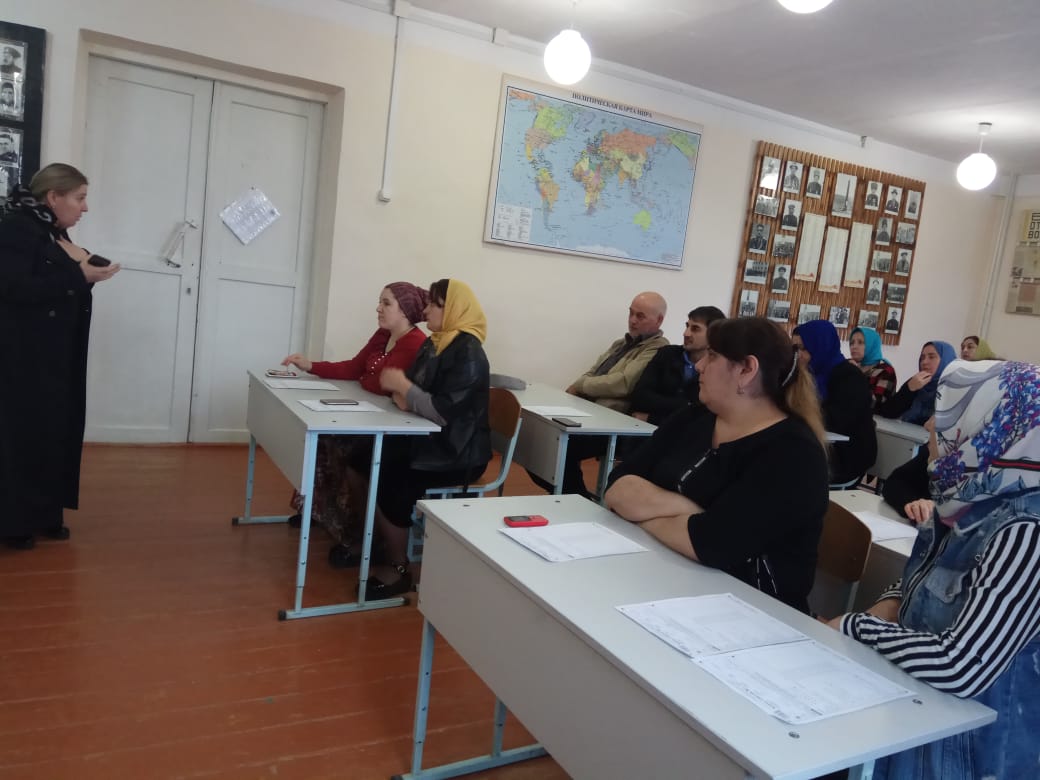 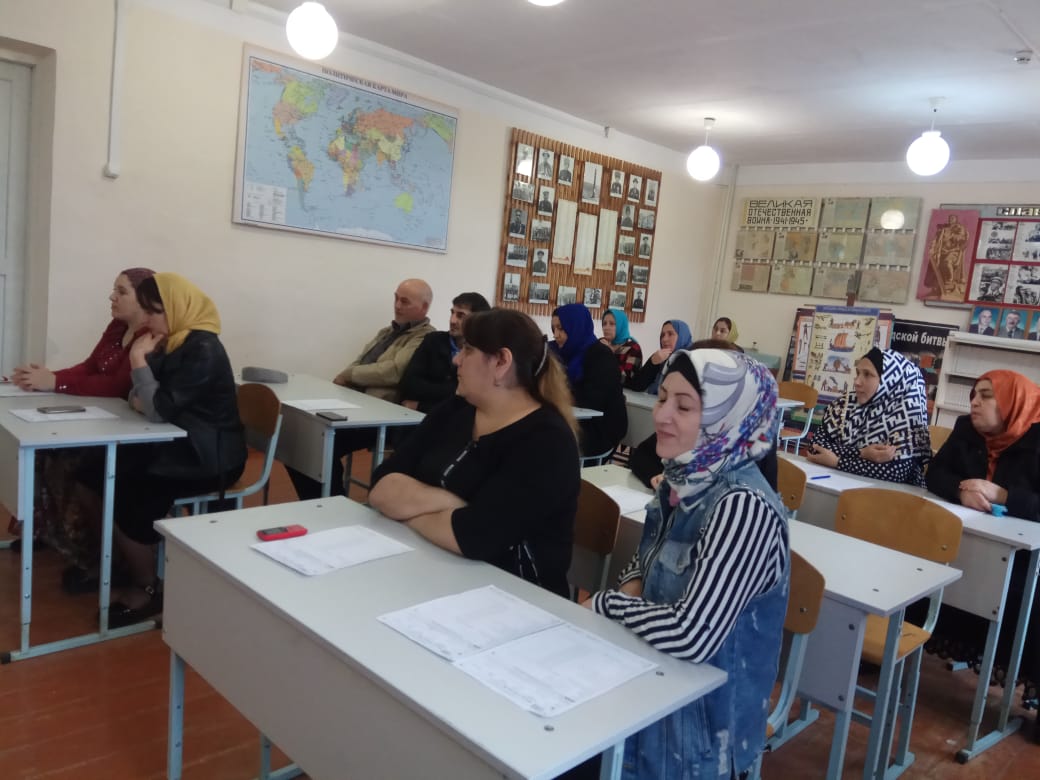 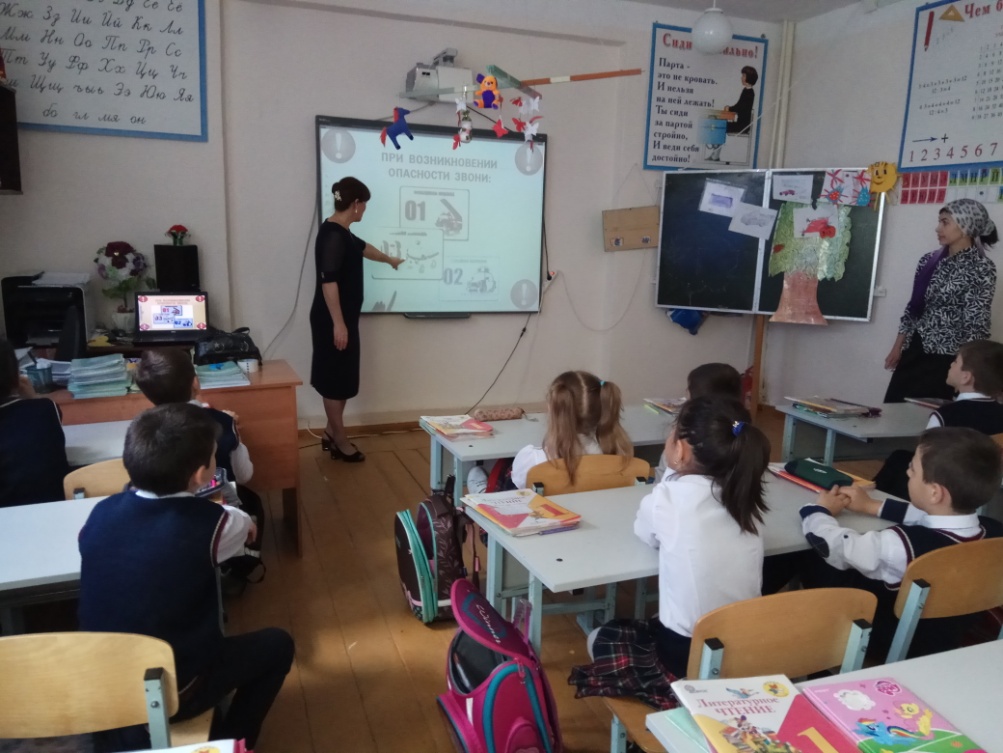 26.10.18г в МКОУ "Бугленская  СОШ. имени Ш.И.Шихсаидова" классный руководитель 2 "а" класса и соц. педагог Хасаева  У.А.провели классный час по профилактике правонарушений и беспризорности, где рассказала как нужно вести себя с незнакомыми людьми, на водоемах, на улице и знать все номера экстренных служб. 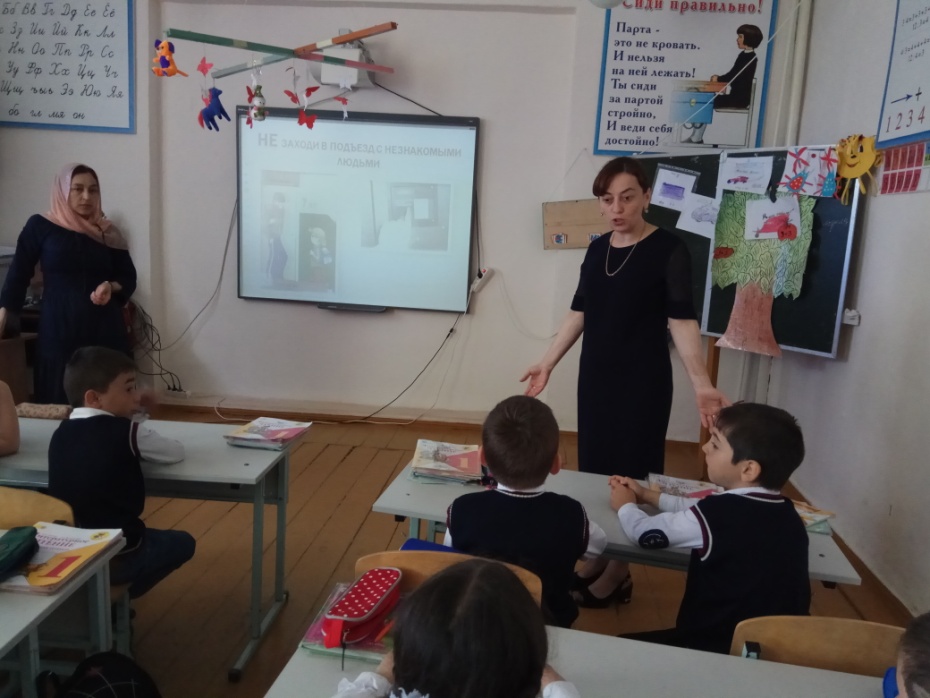 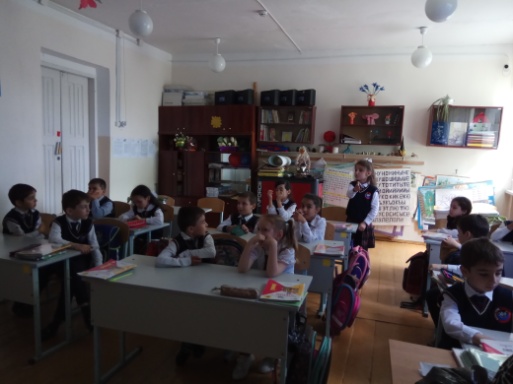  17.10.18Г ВМКОУ «Бугленская СОШ. имени Ш.И.Шихсаидова» прошла беседа   с участием Джабраил -гьажи «Нравственные ценности ислама» . 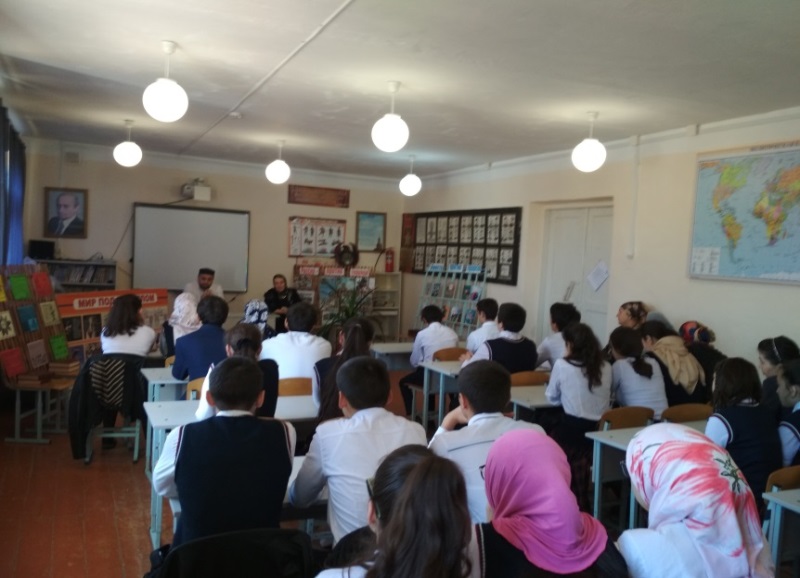 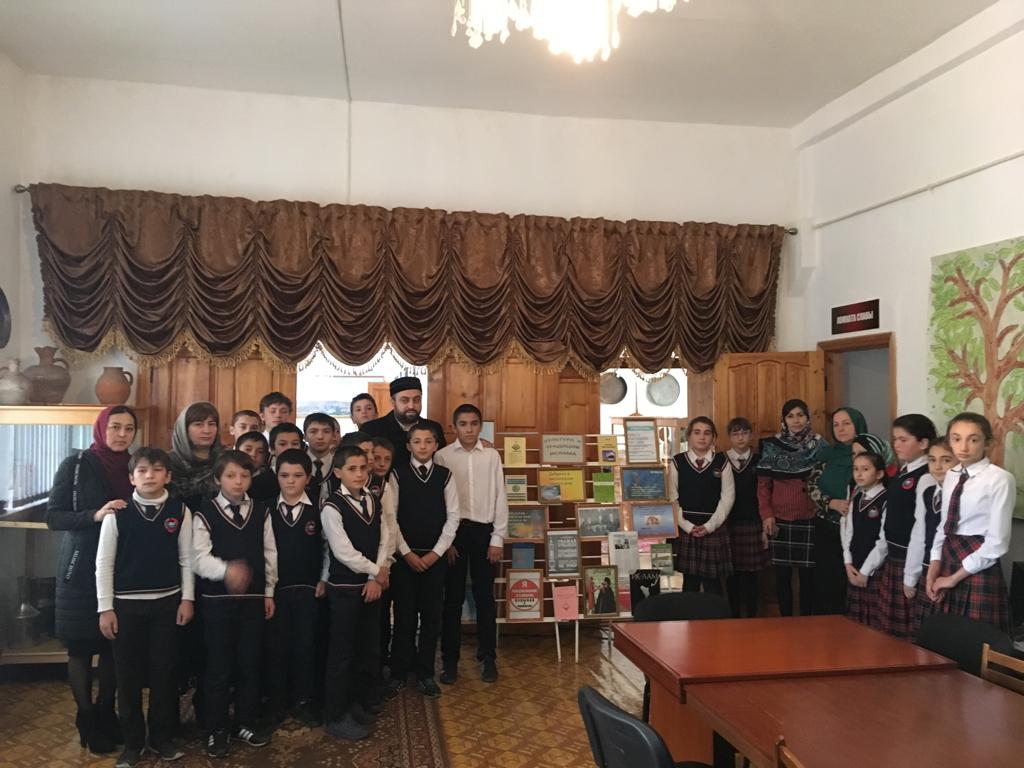 24.11.18 г- заседание Совета по профилактике правонарушении и беспризорности  в МКОУ «Бугленская СОШ. имени Ш.И.ШИХСАИДОВА» С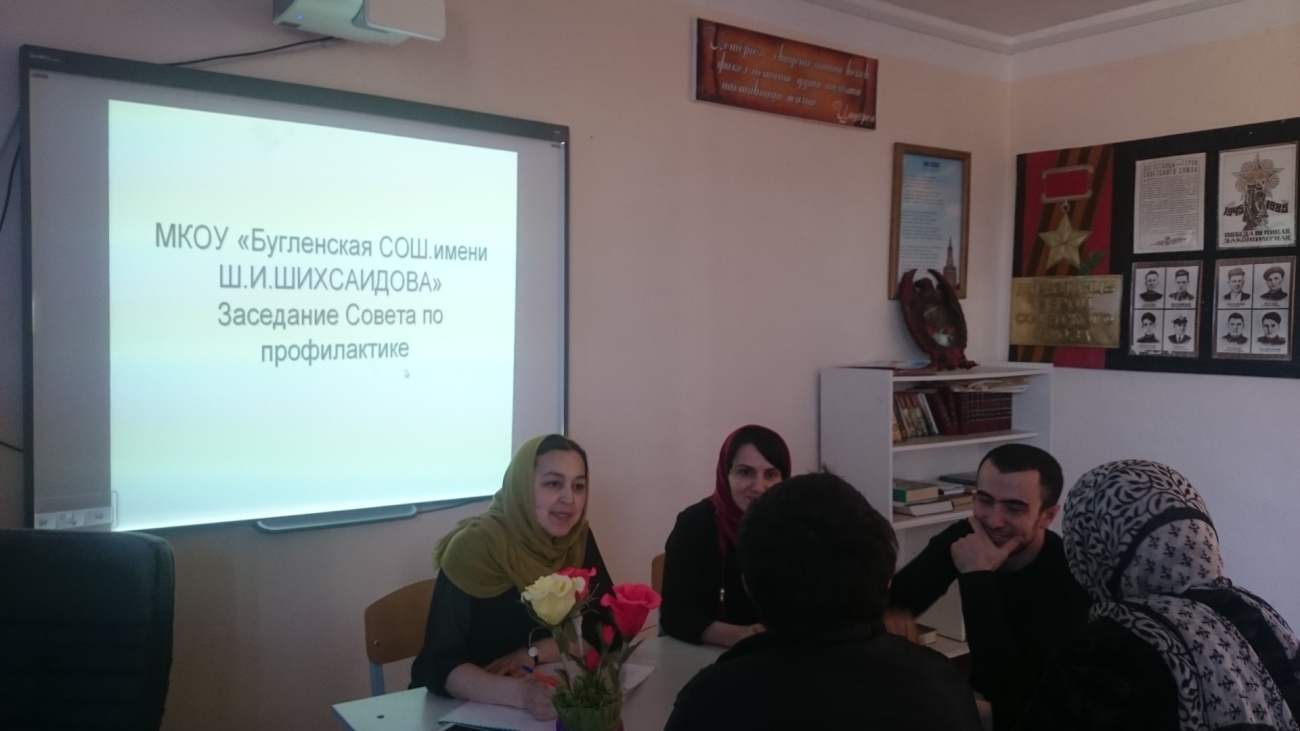                             ЗАМ. ПО ВР.______________ ДЖАХБАРОВА Д.Г.№ Проводимые мероприятиякласскол.во.срокиОтветственныегости1Классный час: «Подросток в мире ВРЕДНЫХ ПРИВЫЧЕК»9-103813.10.18..социальный педагог.Психолог.родители2 Беседа с родителями  на тему  «Пока беда не вошла в дом…»1-119516..11.18.директор зам.по в/р. классный руководитель социальный педагог,педагог психологродители6НРАВСТВЕННЫЕ ЦЕННОСТИ ИСЛАМА- БЕСЕДА 8-114817.10.18.ДИРЕКТОР, зам. по ВР.социальный. педагог,педагог психологродители7Профилактика преступлений и правонарушений среди несовершеннолетних, воспитание правового сознания обучающихся» беседа.7-103823.11.18.зам.по в/ринспектор ПДН.родители